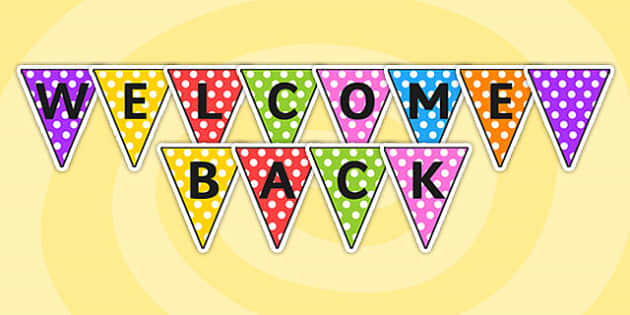 I hope you all had a great half term and were able to take the opportunity to enjoy the amazing weather.As you will be aware from Miss James’s letter dated 22nd May we are continuing home learning but it will                                                             be slightly different now as teachers return to school. The year group e-mail will remain open until the end of the academic year and so you will still be able to share any                                         work your child has completed at home, send messages and receive responses.                                                                                                                                                   As an extra incentive for the children house points are being awarded for good work / effort.It is so lovely to hear from you - please keep sending in your messages to receptionlearning@farnborough.bromley.sch.uk                                      With my continued best wishes to you all, Mrs Holmes